CULTOS DEL MES DE JULIO – 2020EN HONOR DE LA VIRGEN DEL CARMENTodos los días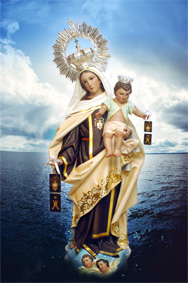      Por la Mañana:Misas a las 8:00 h. y 12:30 h.     Por la Tarde:7:30 h.- Rosario y Preces Marianas. 8:00 h.- Eucaristía.*********************************NOVENA DEL CARMEN (Del 7 al 15 de julio)     Por la Mañana:8:00 h.- Laudes y misa a las. (excepto el domingo, día 12). 12:30 h.- Misa y ejercicio de la Novena.     Por la Tarde:7:30 h.- Santo Rosario y Novena a la Santísima Virgen.8:00 h.- Santa Misa con homilía mariana.     Día 11, SábadoPor la Mañana:7:30 h.- Rosario de la Aurora en el templo parroquial, terminando con la Santa Misa.12:30.- Misa y ejercicio de la novena      Por la Tarde:6:30 h.- Misa7:30 h.- Santo Rosario y Novena a la Santísima Virgen.8:00 h.- Santa Misa con homilía Mariana.     Día 12, DomingoDIA DE LAS VOCACIONES Y MISIONES CARMELITANAS.     Por la mañana9:00 – 11:00 – 12:00 – 13:00 h.- Misas  Por la Tarde6:30 h.- Santo Rosario y Novena a la Santísima Virgen.7:00 h.- Santa Misa con homilía Mariana8:00 h. Misa (En todas las misas rezaremos preces y haremos colecta por las misiones y vocaciones carmelitanas).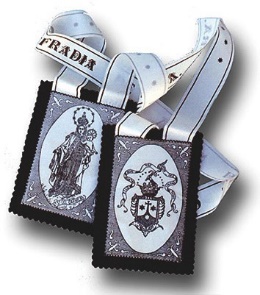 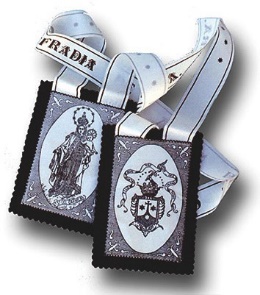 Día 15, Miércoles 12:30 h.- Misa con imposición del Escapulario a los nuevos cofrades.*****************************************************DÍA 16, JUEVES: SOLEMNIDAD DE LA VIRGEN DEL CARMEN Por la Mañana:8:00, 11:00 y 12:30 h. Misa con el Acto de Consagración a la          Virgen del Carmen.Por la Tarde:7:30 h.- Rezo del santo rosario, preces marianas y Acto de Consagración a la Virgen del Carmen. 8:00 h.- Solemne Misa Concelebrada. DESPEDIDA Y CANTO DE LA SALVEPredica la Novena:P. GABRIEL CASTRO MARTÍNEZ, o.c.d., (Vicario Provincial)**************************************************JUBILEO CARMELITANO. Desde las 12:00 h. horas del día 15, hasta las 24:00 h. horas del día 16, se puede ganar INDULGENCIA PLE- NARIA, aplicada a los difuntos, rezando por el Papa, confesando y comulgando.REFLEXIÓN: “AHÍ TIENES A TU MADRE…”El calendario nos regala este año un mes de julio atípico, porque la pandemia, después de hacer estragos, sigue amenazante sobre la humanidad. Pero podemos ver en ello un motivo que se suma al amor que tenemos a la Virgen del Carmen, como Cofrades e hijos suyos, para pedirle su amparo y protección. El lema elegido para este año reza así: “Ahí tienes a tu Madre…” Es todo un compromiso a poner en ella nuestros ojos admirando un día y otro su belleza; y es una invitación a abrirle de par en par nuestro corazón para que nos lo llene con su amor de Madre.El mejor regalo, su Madre, Jesús lo deja para el final. Se había desprendido ya de todo lo que podía considerar como propio: Se había despojado de su dignidad y grandeza divinas cuando se presentó en el mundo en un maloliente establo convertido en una criatura indefensa necesitada de amor, cariño, ternura y toda clase de cuidados. Se había despojado de su voluntad para hacer propia la voluntad del Padre que convertiría en “alimento cotidiano”. Fue regalando generoso a sus ávidos oyentes su Espíritu de sabiduría con las palabras maestras que salían de su boca, portadoras de la verdad del Reino de Dios. Había regalado su corazón, pedazo a pedazo, en cada gesto amoroso y milagroso que salía de sus manos. Al final le robaron sus ropas para hacer con ellas un sorteo, y con ellas su dignidad humana cuando le clavaron en la cruz. Se desprendió de sus amigos cuando éstos, cobardes, le abandonaron al verle encadenado.Sólo le quedaba por regalar a dos personas entrañables: su discípulo Juan, a quien tanto quería, y su Madre. Y con estas dos personas hace un intercambio de regalos: a María le entrega como hijo a Juan, y a éste le entrega como Madre a María. Ambos, Juan y María salieron ganando, sin saber quién ganaba más: María, porque en Juan estaba presente toda la humanidad: “Ahí tienes a tu hijo, a tus hijos…” Juan porque recibía una Madre sin igual: “Ahí tienes a tu Madre…” Lo mejor y más valioso lo dejó Jesús para regalarlo al final: nada menos que su Madre. Regalo maravilloso que se nos ha hecho a cada uno de nosotros. Y todos tenemos el mismo privilegio de Juan de tener tal Madre.¡Si será privilegio compartir la Madre con el mismo Dios! Que sepamos vivir y actuar como hijos suyos. ¡FELIZ FIESTA DE LA MADRE!P. Fidel.ORACIÓN: CANTO DE GRATITUD A LA VIRGEN DEL CARMEN1. Desde el primer instante de mi vida me tomaste en tus brazos, y desde aquel momento, amada Madre mía, me das tu protección aquí en la tierra. Para guardar intacta mi inocencia, me escondiste en un blando y dulce nido, custodiaste mi infancia a la sombra bendita de un retirado claustro.2. Y más tarde, al llegar mi juventud a sus primeros días, escuché la llamada de Jesús. Me mostraste el Carmelo con ternura inefable. «Ven a inmolarte por tu Salvador -me decías entonces con dulzura- cerca de mí te sentirás dichosa, ven a inmolarte con tu Salvador».3. Cerca de ti, oh tierna Madre mía, he encontrado la paz del corazón; en esta tierra nada más deseo, sólo Jesús es toda mi ventura. Si alguna vez me asaltan la tristeza o el miedo, en mi debilidad tú me sostienes y siempre, Madre mía, me bendices.4. Otórgame la gracia de mantenerme fiel a mi divino Esposo, Jesús. Para que un día su dulce voz yo escuche, cuando a volar me invite y a sentarme entre sus elegidos. Entonces ya no habrá ni más destierro ni más sufrimiento, ya en el cielo, yo volveré a cantarte mi amor y gratitud, amable y dulce Reina del Carmelo.Santa Teresita del Niño Jesús16 de julio de 1894